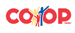 Application should be dropped off at the Beaubear Co-op office or mailed to:                                      Beaubear Co-op                                      Miramichi, N.B.    E1N 5X5 Students applying for this scholarship must have one of his/her parents/guardians who are active members of the Beaubear Co-op to be eligible to apply.Please indicate the name of your parent/guardian, as well as their membership number.Name:________________________________________	Membership number: _________Applications must be received no later than May 1st of a given year and scholarships will be awarded in June of that year.Please ensure that all questions are carefully and completely answered. Full name of applicant: ______________________________________________________Telephone: ______________________	E-Mail: __________________________________	Date of Birth: _________________________Home and mailing address (if different): ____________________________________________________________________________________________________________________________________________________________________________________________________________________________________________________________________________________________________________University, College or  you plan to attend:___________________________________________________________________________Please indicate the program you plan to follow: _______________________________________________________________________________________________________________Have you been accepted?		Yes _____	No _____	If yes, attach a copy of your letter of acceptance.EDUCATION:  Please attach a transcript of your Grade 11 marks as well as a transcript of your 1st Semester marks for Grade 12.	Grade 11: 	Name of School ______________________________________________			Average Mark    _________________	Grade 12:	Name of School ______________________________________________			Average Mark for 1st Semester   _________________Please describe fully any extra-curricular activities in which you have taken part: (Examples: sports, hobbies, volunteer work or employment experiences)  __________________________________________________________________________________________________________________________________________________________________________________________________________________________________________________________________________________________________________________________________________________________________________________________________________________________________________________________________________________________________________________________________________________________________Choose one of the following topics (a or b) and attach your one-page essay to your application: (Your essay will be judged mainly on originality, your thought processes and relativity of the subject.) Also, your answer to this question will weigh significantly in the evaluation of your application!(a) Select one of the Cooperative Principles or Values on the attached page and write an original one-page essay on how the principle or value applies in today’s society.OR(b) Write a one-page essay suggesting how Beaubear Co-op could be improved to make more people want to shop at this store?Please provide your parents/guardians name(s), address and telephone numbers:________________________________________________________________________________________________________________________________________________________________________________________________________________________________________________________________________________________________________________________Co-operative Information Definition: A co-operative is an autonomous association of persons united voluntarily to meet their common economic, social and cultural needs and aspirations through a jointly owned and democratically controlled enterprise Values: Co-operatives are based on the values of self-help, self-responsibility, democracy, equality, equity and solidarity. In the tradition of their founders, co-operatives members believe in their ethical values of honesty, openness, social responsibility and caring for others. Principles: The co-operative principles are guidelines by which co-operatives put their values into practice.Co-operative Principles1st Principle: Voluntary and Open Membership  	Co-operatives are voluntary organizations, open to all persons able to use their services and willing to accept the responsibilities of membership, without gender, social, racial, political or religious discrimination.2nd Principle: Democratic Member Control 	Co-operatives are democratic organizations controlled by their members, who actively participate in setting their policies and making decisions. Men and women serving as elected representatives are accountable to the membership. In primary co-operatives members have equal voting rights (one member, one vote), and co-operatives at other levels are also organized in a democratic manner.3rd Principle: Member Economic Participation 	Members contribute equitably to, and democratically control, the capital of their co-operative. At least part of that capital is usually the common property of the co-operative. Members usually receive limited compensation, if any, on capital subscribed as a condition of membership. Members allocate surpluses for any of the following purposes: developing their co-operative, possibly by setting up reserves, part of which at least would be indivisible; benefiting members in proportion to their transactions with the co-operative; and supporting other activities approved by the membership.4th Principle: Autonomy and 	Co-operatives are autonomous, self-help organizations controlled by their members. If they enter into agreements with other organizations, including governments, or raise capital from external sources, they do so on terms that ensure democratic control by their members and maintain their co-operative autonomy.5th Principle: Education, Training and Information	Co-operatives provide education and training for their members, elected representatives, managers, and employees so they can contribute effectively to the development of their co-operatives. They inform the general public—particularly young people and opinion leaders about the nature and benefits of co-operation.6th Principle: Co-operation among Co-operatives	Co-operatives service their members most effectively and strengthen the co-operative movement by working together through local, national, regional and international structures.7th Principle: Concern for Community	Co-operatives work for the sustainable development of their communities through policies by their membersRevised: March 2013